Organic Chemistry Applied PracticeWhat is the general formula for a noncyclic alkane? C?H?If a noncyclic alkane contains 13 Carbon atoms how many hydrogens does it contain?Draw the structure of the following types of hydrocarbons using four carbon atoms.Two noncyclic alkanes.Two cyclic alkanes Give the molecular formula and structure for 4-ethyl-2,3-dimethylheptaneMolecular Formula:Structure:Give the molecular formula and structure for 3,3-diethyloctaneMolecular Formula:Structure: Give the molecular formula and structure for 4-propylheptaneMolecular Formula:Structure:Give the molecular formula and structure for 3,3-diethyl-2,4-dimethylhexaneMolecular Formula:Structure:Give the molecular formula and structure for 1,3-dimethyl-2-ethyl-4propylcyclohexaneMolecular Formula:Structure: Name the following molecule.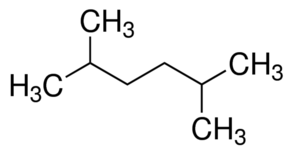 Name the following molecule.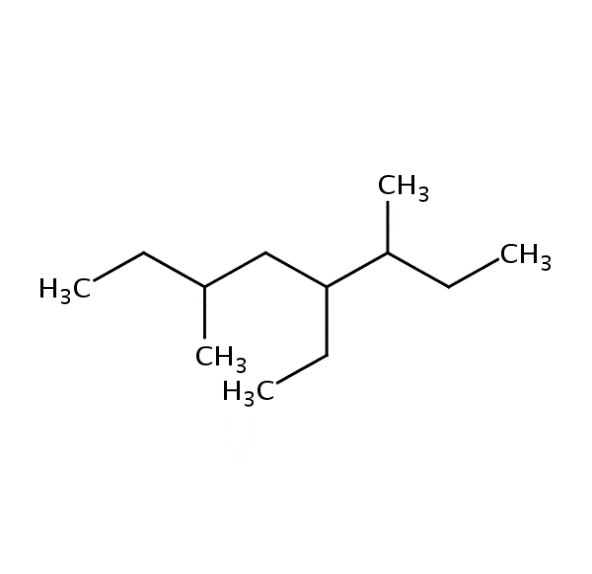 Name the following molecule.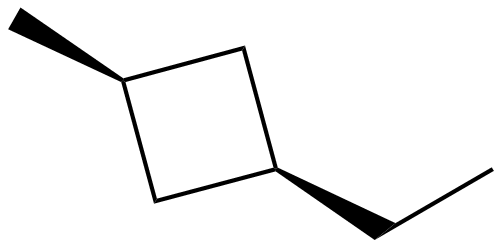 Name the following molecule. 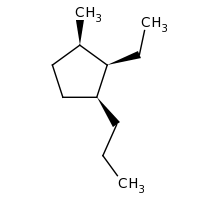 What does it mean for a molecule to be aromatic?Circle the aromatic rings below. 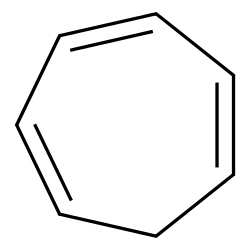 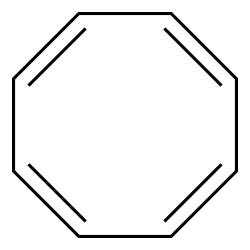 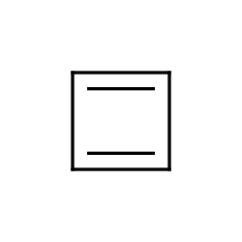 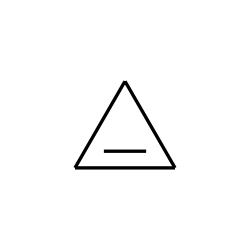 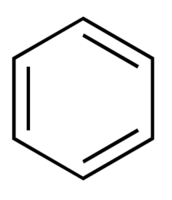 